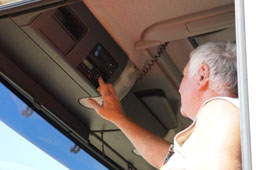 Bei Arealcontrol werden Fahrerkarten und Massendaten des Digtalen Tachographen bereits seit 2016 vollautomatisch per Remote Download bereitgestellt, während die Unternehmerkarte beim Unternehmer verbleibt. (Quelle: Arealcontrol GmbH)ArealcontrolTachoTiTAN-LTE: Neue Generation der LKW-TelematikTelematik-System „TachoTiTAN“ um LTE-Module erweitert – Scannen von  BLE-TagsStuttgart, den 2. Mai 2023 – Die auf Telematik, Apps und Logistiksoftware spezialisierte Arealcontrol GmbH aus Stuttgart hat ihr Telematik-System „TachoTiTAN“ mit Modulen für das LTE-Mobilfunknetz (Long Term Evolution) erweitert. Außerdem wurden weitere Funktionen ergänzt, wie zum Beispiel das Scannen von BLE-Tags (Bluetooth Low Energy) im Nahbereich. Damit können Anbauteile, Container, Mitnahmestapler, Werkzeugkoffer und weiteres Zubehör automatisch erkannt werden. Mit einigen Zusatzfunktionen bietet das Profi-Set eine umfassende Arbeitserleichterung und optimiert die Fuhrparkverwaltung."Durch die Automatisierung gewinnen Unternehmen der Transport- und Logistikbranche eine umfassende Arbeitserleichterung, da Standardaufgaben durch die SaaS-Lösung in der Private Cloud von Arealcontrol erledigt werden", erklärt Ulric Rechtsteiner, CEO von Arealcontrol. "Die TachoTiTAN-LTE-Telematik ist die ideale Lösung für Unternehmen mit gemischtem LKW-Fuhrpark, die ihre Prozesse optimieren und die Effizienz ihrer Fahrzeuge steigern möchten. Zusammen mit der ArealPilot 360° App für Android, unserer Touren- und Routen-Optimierung mit PlanBoard oder einer Anbindung an ein beliebiges TMS bieten wir eine Komplettlösung für mittelständische und größere Transportunternehmen und LKW-Flotten."Das Profi-Set beinhaltet eine vollautomatische Remote-Tacho-Download-Funktion, die den Abruf von Fahrerkarten- und Massendaten im Portal ermöglicht. Der Tacho-Download erfolgt vollautomatisch wöchentlich, monatlich oder auf Abruf per Mausklick. Die tatsächlichen Kilometerstände werden ebenso ausgelesen. Die Unternehmerkarte bleibt beim Unternehmer, was die Flexibilität und Sicherheit der Daten gewährleistet.Bereits in der Standardversion lassen sich Positionsdaten, Geschwindigkeiten sowie die Stand- und Fahrzeiten abrufen. Die komplette Historie mit Übersichten und Reports ist im Arealcontrol-Portal einsehbar. Der Tacho-Status kann Live über die D8-Info-Schnittstelle abgerufen werden. Das gilt auch für die Restlenkzeit, bevorstehende Pausen, Schichtbeginn und vieles mehr. Eine Crash-Sensorik sowie eine automatische Unfallmeldung beziehungsweise „eCall“ runden das Angebot ab.Das Premium-Set erweitert das Angebot um FMS- und CAN-Daten sowie das Auslesen von BLE-Tags an Trailern, Mitnahmestaplern, Hubwagen und Werkzeugen. Mit dabei sind außerdem die Connected Navigation und die Überwachung des Fahrverhaltens. Durch das Co-Tracking des Equipments werden Leerfahrten aufgrund menschlicher Fehler vermieden – das „Vergessen“ wird praktisch unmöglich.Die CAN- und FMS-Daten werden durch "Machine Learning" bewertet, einem Teilbereich der Künstlichen Intelligenz. Dies ermöglicht das frühzeitige Erkennen von Inspektions- und Wartungsbedarf sowie das aktive informieren über Fahrzeugverfügbarkeiten. Die Fuhrparkverwaltung inklusive beliebig vieler Termine sowie Dokumentationen erfolgt lückenlos und vollständig im Arealcontrol-Portal.Die Transport- und Logistikbranche ist stark vernetzt. Wettbewerbs- und Kostenvorteile müssen durch eine umfassende Digitalisierung erzielt werden. Arealcontrol bietet bereits in den Basis-Tarifen umfassende Schnittstellen zu führenden Supply-Chain-Visibility-Plattformen und Frachtenbörsen wie zum Beispiel Timocom, Project44, Fourkites, Nic-Place und Sixfold beziehungsweise Transporeon.Arealcontrol ist ein Anbieter von Telematik-Lösungen für die Transport- und Logistikbranche. Die Produkte und Dienstleistungen von Arealcontrol ermöglichen die Prozessoptimierung und Effizienzsteigerung. Mit der neuen Generation der LKW-Telematik "TachoTiTAN-LTE" setzt das Unternehmen neue Maßstäbe in der Branche und bietet eine umfassende Lösung für eine weitgehende Automatisierung in den Bereichen Fuhrparkverwaltung, Disposition und Dispatching.Kurzprofil Arealcontrol GmbHDie Arealcontrol GmbH ist ein im Jahr 2003 gegründeter Anbieter für Telematik- & IoT-Lösungen mit optionaler GPS-Ortung und -Tracking sowie Software für Transport/Logistik, Handel, Handwerk-, Bauunternehmen und mittelständische Industrie. Heute stehen mehrfach mit Awards ausgezeichnete Lösungen für den Flotten- und Fuhrparkbedarf in vielen Anwendungen und Branchen zur Verfügung. Zuletzt gewann Arealcontrol den Deutschen Telematik Award 2022 in der Kategorie Apps und den 1. Platz des Deutschen Telematik Preis 2022, Kategorie „Field Service“. Bereits 2018 den 1. Platz für Service-PKW sowie mehrere 2. und 3. Plätze in 2018 – 2020 in LKW-Kategorien.Weitere Infos unter www.arealcontrol.dePressekontakte:Arealcontrol GmbHKfdM – Kommunikation für den MittelstandUlric RechtsteinerStrohberg 1 D-70180 Stuttgart Telefon: +49 (0)711-60179 0 E-mail: info@arealcontrol.deMarcus WalterSchulstraße 2984183 NiederviehbachTelefon: +49 (0) 170 77 36 70 5E-Mail:	walter@kfdm.eu